Value functions examples from the Wave 1 Case Study Report NatalizumabExample of a value function (linear) for an outcome measured as a “proportion of subjects experiencing the event of interest” (flu-like symptoms, PML ...)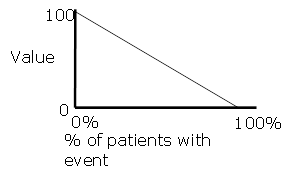 Example of a value function for an outcome measured on a categorical scale
(e.g., route & frequency of administration)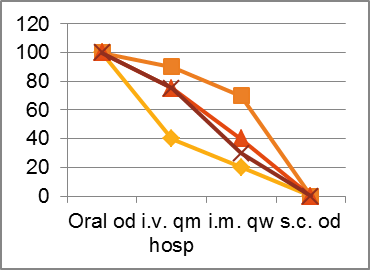 Example of a value function (non-linear) for an outcome measured on a continuous scale(e.g., QT prolongation)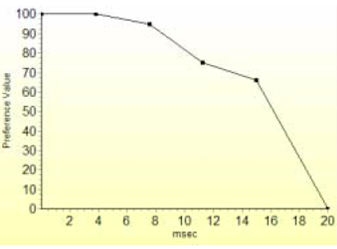 